TUTOR’S HANDBOOK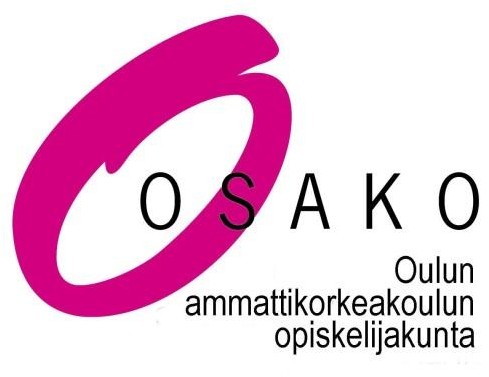 TABLE OF CONTENTSGREETING NEW TUTOR!Congratulations! You have made a great choice by starting a journey as an international tutor. As an inter- national tutor you are one of the first people the new students get to know in Finland. It will be your job to be their friend and guide and introduce them to the Finnish culture. In addition, you will benefit from your international tutoring experience by gaining skills and knowledge that will be useful for example at the job markets. International affairs have become a part of our everyday life and international competence is highly valued by many employers. And of course, you will gain new friends, get to know different cultures and improve your language skills.This Tutors Guidebook is a manual for you to use in everyday situations with international students. Please read the guidebook carefully before beginning your tutoring. When needed, you can always return to this manual during your tutoring year. Remember that being yourself and the experiences you have gained as an OUAS (Oulu University of Applied Sciences) student are your most valuable tools you can have!For some compact information, useful Memo-lists or the tutoring pass, please check out the abstract of this guidebook.Let’s have fun this year!Valtteri Martin OSAKO’s Board Member Responsible for tutoring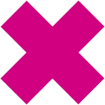 Heikki VihmaOSAKO’s Board Member Responsible for International Affairs and TutoringTUTOR’S DICTIONARYThis small-scale dictionary is a collection of the key concepts related to international tutoring. These con- cepts may be used in different ways and the meaning of these terms may vary depending on the city and university of applied sciences you are in. The dictionary below consists of concepts used at OUAS.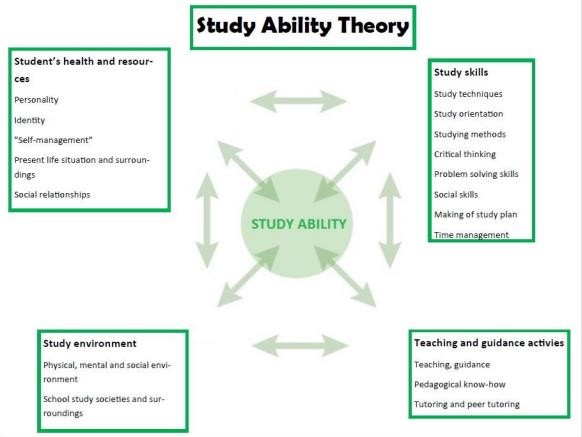 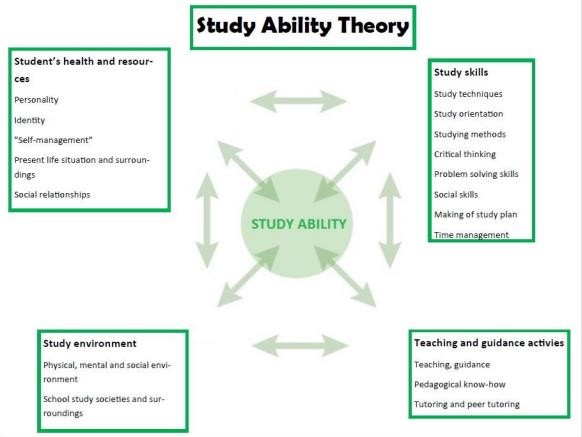 TUTORING AS A PART OF STUDY GUIDANCEStudent guidance is based on a student orientated guidance model in Oulu UAS. As a tutor, you need to understand the student guidance model and the fact that the students need guidance throughout their studies, and that the form of guidance varies depending on the needs of the student – as well of the phase of their studies. For students, a tutor is usually the closest person to give guidance in the beginning of the study year.The Holistic guidance model suggests that students should get guidance in the beginning, during, and at the end of their studies, but also before their actual studies begin and after the graduation. Recruiting new applicants by marketing the University and the degree programs are an example of student guidance before studies. Guiding in student admission and providing help in career planning are also seen as student guid- ance. In the beginning of the studies there is a strong focus on grouping and integration of the new students into the student community. In the mid-part of studies, an important goal is keeping the students committed to their degree program. Supporting students in planning their studies, improving their studying methods and helping the students to get an overall view of their studies are a way to achieve this. At the end of their studies, studying guidance is focused on providing support for finishing studies, for example by guiding the thesis process. After graduation, Oulu UAS monitors the graduates’ integration into the work life and coop- erates with the graduates via Alumni Association of the Oulu University of Applied Sciences.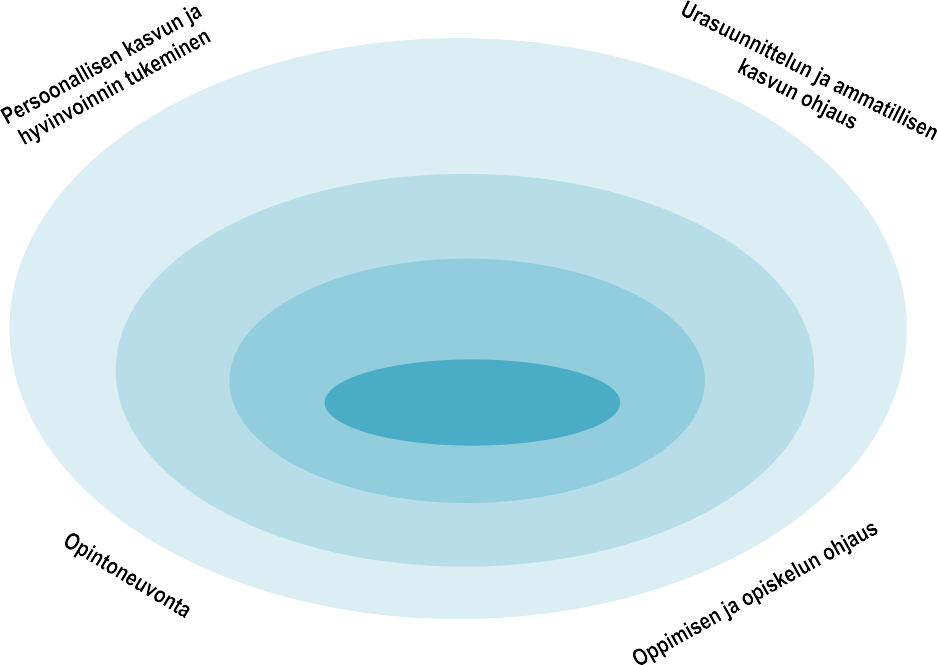 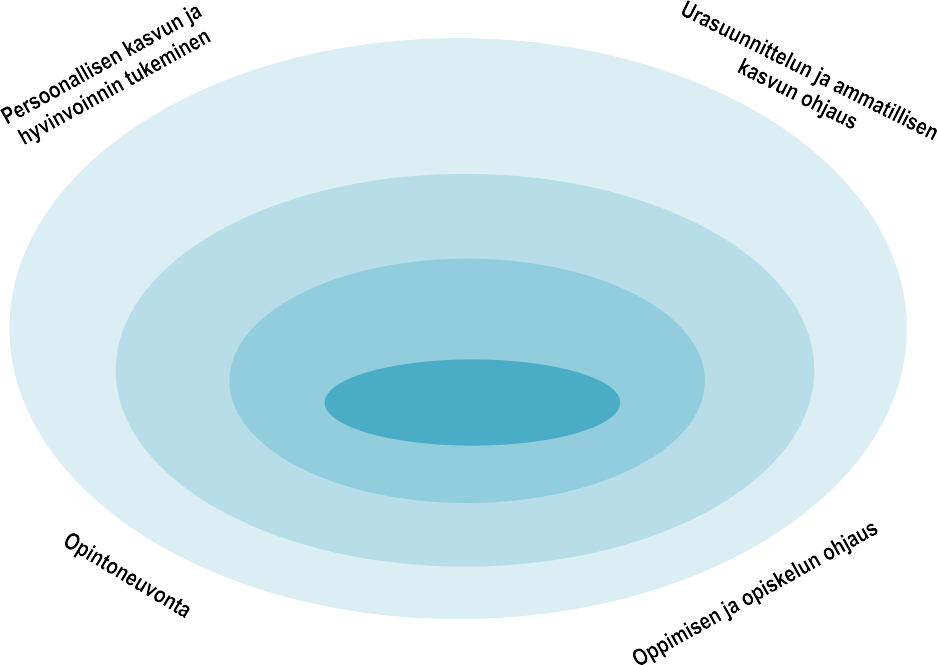 Picture 2. OUAS’ Holistic Model.Student tutoring is at its busiest at the beginning the semester. Depending on the degree program, tutors might be present at the entrance exams. Together with tutor teachers and guidance counsellors, student tutors receive the new students, brief them into the studying at OUAS and help them to adapt into a new life situation.Some tutors continue tutoring until the end of their studies and change basic tutoring (3 sp) into compre- hensive tutoring (5 sp) making them experience tutors. One extra credit implies gained experience in peer counseling and deepened knowledge in tutoring. Experience tutors have more experience than normal tutors, and they can assist students in the end-part of their studies. Experience tutors can support their tutees e.g., in planning their studies, picking a practical training position, writing the thesis and considering exchange possibilities.Alumni are there to help the students as well. Some teachers of OUAS might arrange Alumni days, in which alumni, OUAS graduates, share their experiences of the working life.Sometimes during the studies, students might need professional guidance. As a tutor, your duty is to guide students to the right person, whether it is the tutor teacher, guidance counsellor or the study psychologist. You will find OUAS’ services from the student intra Oiva.WORKING AS A TUTORTutoring has a huge meaning to a new student. In this chapter we will look over the tasks and responsibil- ities of a tutor.The meaning of tutoring to a new studentThe meaning of tutoring to a new student is big. Without tutors a student may feel alone in the beginning of their studies and they might not be able to get answers to all the questions roaming inside their head. A tutor is a student’s first link to their new study place. Through tutoring the adaptation of a new student into the study environment is made easier.A tutor is an example of a student studying a specific degree and through the tutor the identity of a student as a student as well as a professional in their field will start to develop. The assumption of a student’s role is very important for a new student. This way the adaptation to their new life situation will start and the feeling of responsibility for their own studies and learning begins to develop. The formation of a professional identity is highly important in terms of studies as well as graduation.Tutor’s activitiesA tutor’s most important task is to work as a guide and support to new students. Practices and habits which may be obvious to you can be new and unfamiliar to new members of the student community. A tutor has a large responsibility in the stimulation of grouping. One of the important task of a tutor is to re- cruit new tutors, which usually happens in spring.The alleviation of information overload and chaos during the first daysA tutor operates as the guide and support for the students of their degree program. The task is to help new students at the beginning of their studies and stimulate a good group spirit within the student group as well as helping them into the student community. Now you can take a moment to remind yourself how spun around were you when you started your studies? You received new information, concepts, location from various sources alongside this the city or country may have been completely new to you. Thanks to tutors the students don’t need to face these things alone. At the beginning, it’s most important to familiarize the new students to their physical study environment so that walking around campus will be a lot easier. It’s good to make sure that the student knows how to move around in the new city and knows the basic things about how to seek financial aid as a student and how living in your own place in Finland works. A tutor’s position is highlighted when they can use their memories of the beginning of their studies which are still fresh in their memory to help new students by being able to relate to their situation.A tutor’s job begins already in spring at the tutor training where they get the training to be a tutor. Alonside the tutor training it’s good for a tutor to establish their own goals for being a tutor. Making a tutoring plan might help you clarify to yourself the task you will have to perform during the tutoring year. You can make this plan with the help of your fellow tutors as well as the help of the responsible for tutoring. Every student organization also has their own general plan for tutors which includes event, goals and information for the tutoring year.The actual practical work as a tutor begins when the new students start their studies. In some departments of OUAS it’s a habit to have the tutors in the entrance exams to e.g., supervise the exams or guide the applicants to different places.Studying at OUASUniversity studies differ from all the previous studies in secondary school. In universities of applied sciences and universities the studies are a lot more self-directed and the student has a bigger responsibility of their own studies and resources. Many students need support at the beginning of their studies. The more self- directed type of studying will recuire new life management, time management and teamworking skills.A tutor is there to welcome new students and walk alongside them during their first days. During the first days, and possibly later if needed, tutors hold tutor meetings with their tutees. In these meetings they will discuss with the group about study related topics. These tutor meetings should be planned out in advance so that you can find the necessary new information you need to deliver to your tutees. However, you should always leave some wiggle room in your plans since the tutees will surely have multiple questions for you and answering those questions may take most of the time reserved for the meeting. You should keep in mind that these meetings are for the tutees not for you and accordingly implement them according to the tutees’ wishes. New students are usually very interested in hearing about their tutors’ experiences, study planning and possible work opportunities provided by their degree studies. You should also remember that the need for tutoring does not end at the end of Autumn instead it lasts the whole semester!A tutor is at the same time a representative of OUAS, OSAKO and their own degree program. The tutor has experiences about what it’s like to study in a university and in their own field. The tutor will familiarize the new students into their degree program’s study practices such as e.g., how to enroll to courses or what you might expect from a certain course.The bringing of new students into the OUAS student community is very important. A tutor’s job is to create a positive image about the studies and the student identity. As OSAKO’s tutor you will have to be able to explain to the new students how to become a member of their student union, where to get the student card and also what benefits a membership will bring them.The students’ benefits are driven by multiple different parties in OUAS such as student organizations and associations. The student organizations of your field will provide the new student with different types of information events about their activities. The new students will surely be interested from the very beginning about how to join different types of student activities such as tutoring.Encouraging group spiritOne of the most important tasks of a tutor is to promote and encourage the student groups to have the right kind of group spirit. For students coming from another culture and country, it is very important to feel welcome and to find new friends right in the beginning of their studies. It’s also important to get the more quiet and seemingly inactive students to participate in various activities.Encouraging students to get to know each other can also be done during your free time. Tutors can organize for example casual get-togethers. Eventually the students can start organizing their own get-to- gethers and parties.When arranging get-togethers or parties a tutor should keep in mind the cultural differences and the fact that students usually don’t have much money to spend on such events. Alternative activities for partying are for example outdoors sports events or indoor game-nights. OSAKO trains well-being tutors during Au- tumn, who can help with these activities.Know your reponsibilitiesBeing a tutor is a responsible task. The tutor is actively in contact with tutees and represents the student union OSAKO, OUAS and their own degree program. A bored and apathetic tutor kills the joy of new stu- dents. An energetic and bright appearance creates a positive image of the tutor and of the studies in OUAS.Tutors need to remember their responsibility as a representative of their degree program. They should think carefully what kind of information they give for the new students. The kind of tutoring, where tutors share their negative opinions of teachers or of the Oulu UAS, does not benefit anyone. On the contrary, it creates prejudices and bad atmosphere. New students should be able to form their own opinions.The relationship between a tutor and a student is confidential. This must be told to the students be- cause they need to feel safe when interacting with their tutor. They need to know that the discussions between the tutor and the tutee will stay between them.Sometimes tutors face problems or questions they don’t have a solution or an answer to. If so, the tutor should guide the student to someone who can solve the problem or answer the question, for example tutor teacher or guidance counsellor.Although tutoring is a lot of fun, it might feel stressful from time to time. It’s good to meet regularly with other tutors, for example in meetings organized by the responsibles for tutoring. You might want to contact the tutor teacher, guidance counsellor or exchange coordinator, who can give information on how to man- age different tutoring situations. Also, OSAKO’s international and tutoring teams are there for you.Check your e-mail and social media regularly, and you’ll be up-to-date about meetings and happenings in the Oamk. Because you represent the student union OSAKO and OUAS you are expected to act respon- sibly in the social media, such as Instagram, Twitter or Facebook and in any WhatApp-groups you might have with yout tutees and other tutors.Characteristics of a tutorTutors get tutor t-shirts every year. It’s advisable to wear it during the first days when the new students arrive, so recognizing the tutor becomes easier. It’s a tutor’s responsibility to create an open-minded at- mosphere to the group, so individuals can feel re laxed and diversity is approved. A tutor with good social skills helps the students to form a group and pays attention to the individual students. As a tutor, you might want to pay attention to your body language. An open posture and an eye contact give good impression and create a comfortable feeling to your audience.INTERNATIONAL TUTOR’S MEMOThis chapter lists important issues and tasks, an international tutor needs to know and remember. It’s highly recommended that you carry out all of them. In addition, there is no one stopping you from creating other tasks that benefit the new international students. Note yourself, that there are two different kinds of inter- national students, exchange students and international degree students. Exchange students are here for only a relatively short period of time: from a few months to a year. Degree students come to Finland to study a full degree. The guidance exchange students and degree students need is therefore different.Before ArrivalStay in touch with your tutor representative and the exchange coordinator or guidance counselor of your campus, they will give the directions concerning the allocation of the tutees (= who’s your tutee) concerning exchange students. The online list of the incoming students will be ready approx. 1-2 months before the arrival of exchange students. You are required to read the school email also during the summer, at least 1-2 times per week.Exchange tutors: International Services arranges preparation sessions and follow-ups on the process and tasks of tutoring exchange students. You should also join the Facebook and WhatsApp-groups, and sign up for and plan certain tutoring tasks during the academic term and year.Degree tutors: Campus study counsellor arranges a preparation session in May + a follow-up meeting in August before the Orientation Days of the international degree programs.Contact the new international student before their arrival by e-mailTell the student where you will meet themTell them something about the first day(s) at OUAS and Oulu.Ask if the student is interested in joining OSAKO. Make sure that the student knows that the European student card doesn’t entitle to the same benefits as OSAKO’s student card. Students can apply for the OSAKO student card from OSAKO’s website: http://www.osakoweb.fi/en/join- osako/ . The student number is needed for the joining, students get their student numbers in the info packages they get during the orientation week.AccommodationExchange students: Almost all the OUAS exchange students get their accommodation via PSOAS, in the Routa dormitory, 200m from the Linnanmaa campus, see http://u.oamk.fi/accom- modation Keys for the apartments will be delivered by International Services or PSOAS and handed over to exchange students on certain arrival days and times at the beginning of each term, and in mid-term, see http://u.oamk.fi/arrival Tutors or other persons authorized by exchange stu- dents can pick up apartment keys from PSOAS office on the exchange student’s behalf, if the tenancy agreement has already started, and if the exchange students arrive at other times. The exchange student must inform PSOAS and authorize the person picking up the keys by e-mail to asuntotoimisto@psoas.fi.Degree students: Make sure your tutee knows about their accommodation.NOTE THAT MOST OF THE STUDENTS COME DURING THE ARRIVAL DAYSDuring the arrival days, tutors will be at PSOAS’ Routa dormitory from 10 am to 8 pm based on time slots lasting approx. 5 hours. Some tutors may meet their tutees at the bus stop in the prox- imity of the dormitory! Tutors sign up for time slots according to the incoming student services information which they will send to you before the beginning of the school year.The keys for the PSOAS apartments will be at the Routa dormitory during the official arrival dayand times only! - Also for those degree students who stay in PSOAS apartments.The first daysArrival serviceIt is important to meet with the tutees when they arrive.If your tutee arrives within the arrival days, you can tell them to meet you at the Routa dormitory. The keys for the dormitory are delivered to the dormitory. From the tutoring lists you’ll be able to see if your tutee lives in the dormitory or not.If your tutees don’t arrive within the arrival days, you should still meet them on the day they arrive, if possible and mutually agreed. You don’t have to pick up your tutees from the airport but agree to meet them somewhere else, for example at the Routa dormitory. The students who don’t arrive within the arrival days will have their keys at the PSOAS office. You can pick up the key for the tutee with a proxy, if they don’t arrive during the opening hours of the PSOAS office.If you are working or if you can’t be present when your tutee arrives, you are responsible for arranging someone else to meet the tutee at the first days. You can still continue the tutoring and arrange a meeting with your tutee as soon as possible.You can use a sign so you’re easier to recognize.Keep in mind that the student might be tired, their luggage might be missing etc. It may seem that they couldn’t care less about anything. Just be patient!Don’t give too much information at one time. Most important basic information first. Talk clearly. The new student receives so much information during the first few days that they will forget some of the information right away.Meet the exchange students at the dormitory during arrival daysTake the student shopping for groceries and other necessitiesTake the student to the universityOn the first day of studies, it’s advisable to show the student the way to the OUAS for example by walking together.Some important places that you should show (even though they are obvious to you) are the student restaurants, toilets, most commonly used classrooms and notice boards, library etc. Re- member to point out the exits in case of emergency. You should also mention some “customs” that your school has: lunch times, what different abbreviations mean, where the copy machines and the printers are and how to use them. You might want to tell a little about Finnish teaching and studying methods, such as how to behave in exams and how exams are arranged.Introduce the student to their student association (for example OTE ry) and advice to buy overalls. You can also tell the students the background behind the overalls that Finnish students wear. Remember that you might be tutoring exchange students that all have different student associa- tions, so tell them what is the color of their overalls and where they can go ask for those.Introduce the student to Finnish students of the same field of study. Ask your Responsible for tutoring / Exchange coordinator for a list of all exchange students and their fields of studies.Show the new student the city of OuluTell the student what you can do in Oulu: free time, hobbies, culture etc. There are also lots of student discounts all over the city, talk about them. Most of them are accessible only with OSAKO’s student card.Participate in the orientation week organized by Oamk and OSAKOBe availableA tutor doesn’t have to be available 24/7 but do make sure that the students can reach you easily.Claim compensation for your possible trips and expenses from Oamk (Exchange tutors, http://u.oamk.fi/reimbursementexchangetutors )Life after the first daysBe a friend!Stay in touch with the exchange student.Ask them to join you for school lunches, student parties, hobbies etc. Remember that many in- ternational students enjoy activities without alcohol.You should encourage the international students to be as active and self-motivated as possible. This doesn’t mean that you are abandoning the student. It deepens the "Finnish experience" the newcomer will have. International students are a social and fearless people, so they don't need you around the clock. Instead, they'll have a lot of questions and they look forward getting famil- iar with the Finnish way of life. You might get questions like how does the skies work, or how to eat Mämmi.Stay active!Plan tutoring together in a small group of tutors. Alternative choices of activity for partying are for example outdoor sport events or indoor game nights. OSAKO trains Wellbeing tutors who can help with these activities.Arrange dinner parties, excursions, and other meetings together with the exchange students and other international tutors.Take part OSAKO’s events together with tuteesAttend the tutor meetings held by OSAKO or your student association’s international affairs per- son or tutor manager.Keep in contact with the exchange coordinator and other international tutors.Stay open-minded!Have patience and learn from the international students as they learn from you. The process of learning happens always in a social context. Remember also that there are no stupid questions! But there can be stupid answers, so think what you tell your tutees. Sense of humor can be dif- ferent in other countries, also irony and sarcasm can easily be misunderstood.USEFUL INFORMATIONThis chapter contains a lot of information and tips that you can use to help the new student to survive in Oulu. Especially during the first days, students might be somewhat misplaced and in need of advice. At this stage a simple map can help avoiding futile bends and curves. Exchange tutors, please make use of the study guide for exchange students, http://u.oamk.fi/studyguide - you and your tutees will find there lots of useful information on living in Oulu/Oulainen and studying at OUAS as an exchange student.Everyday necessitiesBank: If an international student wants to open a bank account, you should help them with the formali- ties. Make sure that the student has the following documents with him: an ID and a student or enrolment certificate obtained from OUAS.Phone: Many foreign students want to get a Finnish mobile phone number. If they have a removable SIM-card, they can buy a Finnish pre-paid SIM-card. Students with smart phones need to be careful and find out about the costs of 3G-services abroad.Shopping: Tell the students the main facts about opening hours, stores where items are cheaper than average, etc. Oulu offers many good places for students to go second hand shopping (“kirpputori” in Finnish) for clothes, bikes, pieces of furniture and other small items. You can recommend your favorite second hand shopHealth CareExchange tutors, please check and guide your tutors based on the information provided at http://u.oamk.fi/healthcare and http://u.oamk.fi/insuranceEmergencyOYS, the regional university hospital, Finnish name: “Oulun yliopistollinen sairaala” – they will help an international student only in emergency.Acute illnessInternational Degree students: https://www.yths.fi/en/frontpage/ Can use the Finnish Student Health Services (YTHS) because they are degree students like all the Finnish students who study at the OUAS. They have to pay the same yearly fee as Finnish degree students for KELA.Exchange students: https://www.ouka.fi/oulu/english/health-services Exchange students have to use the facilities of Oulu health care. They are not entitled to use YTHS-services because they are not degree students. If an exchange student comes from other EU country and they might have the European Health Insurance card. In this case they can get the treatment at the same costs that Finns do.Private health care clinicsThe customer/patient is liable for all the costs. Tell the student to check the terms of their insurance!Usually exchange students have some sort of private health or travel insurance. In that case it is cheaper to use private health care than the one provided by the town.Affortable places to eatAll university campuses have student restaurants which offer lunch with about 1–3 euros, if one shows their student card. In addition to restaurants located in schools, student priced lunch is served at many other cafeterias across town. There are plenty of affordable places to eat out in the city center. Most of them serve diverse fast food with around 7-8 euros.More info from here: http://u.oamk.fi/restaurantsSports ServicesOulu’s university sports services Unimove offers multiple different types of sports related opportunities from sessions to courses and events. The offering of Unimove can be reached through paying the sports fee and downloading the mobile card. The mobile card works as an entrance ticket for general sessions and entitles you to agree upon discounts with partners and courses. With the mobile app you can enroll onto courses and you can see the validity period of your membership as well as the latest news. More information can be found here: www.unimoveoulu.fiStudy PsychologistsIn OUAS there are study psychologist operations as a part of study guidance. Through this opportunity students of OUAS are able to take part in confidential discussions where you’re able to talk about e.g., study or motivation related problems. The goal of these discussions is to strengthen the student’s mental wellbeing and to together find help to the student’s problems. More information: opin- topsykologi@oamk.fi.Finnish language coursesDifferent universities, schools and organizations in Oulu organize Finnish language courses. Some of the courses are free of charge, others cost, some are more casual, and others more organized.Exchange students may take part in the Finnish Survival Course (3 ECTS) voluntarily and free of charge, see http://u.oamk.fi/exchangestudies Degree students have to pursue mandatory Finnish language courses, and the workload in terms of ECTS depends on the degree program.Formal schooling is also arranged at the Summer University of Northern Ostrobothnia and Open Univer- sity.The Adult education center of Oulu (“Oulu-opisto”) arranges casual evening courses. Their courses cost around 50-60 euros. Courses for free are arranged in International Activity Centre Villa Victor (google: Villa Victor language course)International student groups in Oulu ESNOulu ESN group stands for Oulu Erasmus Student Network. “We focus especially on organizing free timeactivities for internationally minded students.” ESN organizes various events for incoming exchangestu dents and for everyone else. For example: Mökkiweekend (a cabin weekend), City Rally (city-orient- eering event) and International Dinner Party, not forgetting the sitsit-parties (a fine and funny dinner party). Events are open for all!Contact Oulu ESN:E-mail: president@esnoulu.orgFacebook: ESN Oulu, https://www.facebook.com/esnoulu/ Instagram: @esnouluA YEAR OF TUTORINGThe following graph illustrates the progression of the year in tutoring in general. However, it does not include all the events of OSAKO, or the student association parties.August-September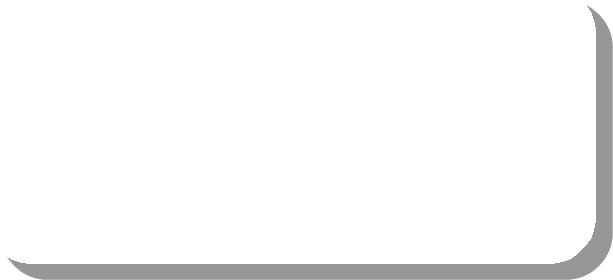 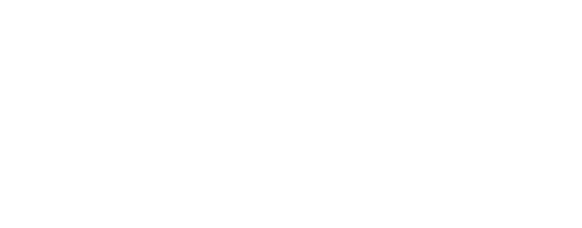 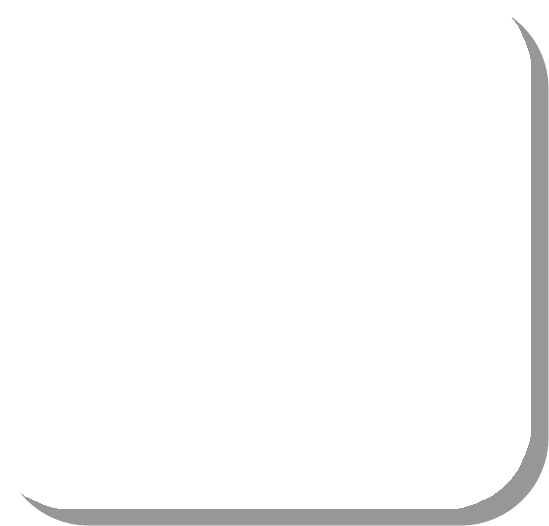 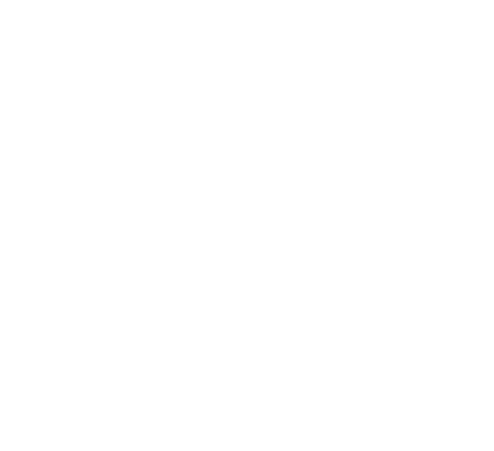 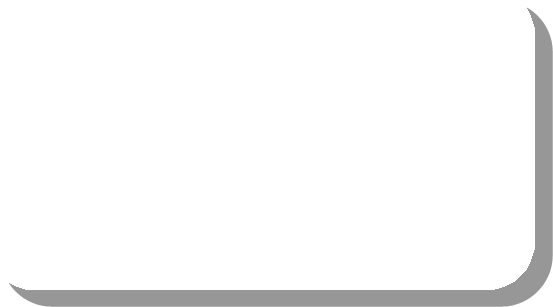 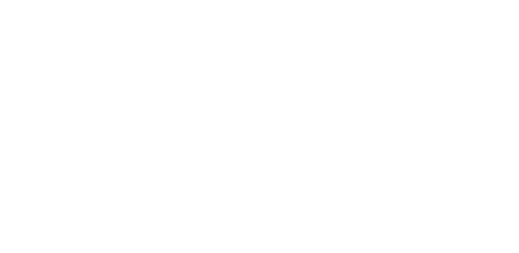 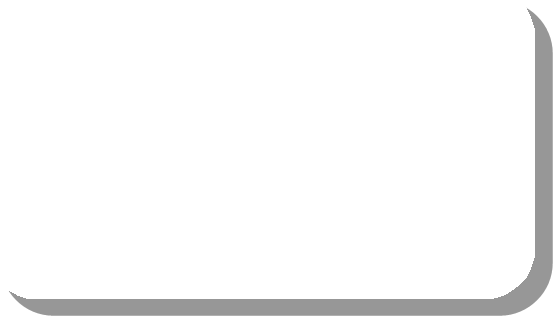 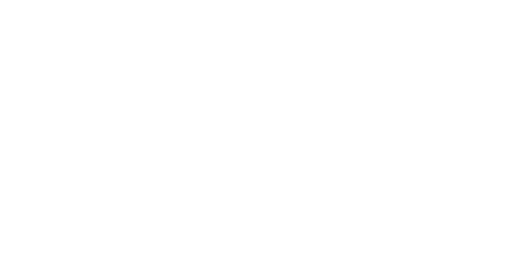 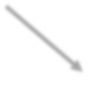 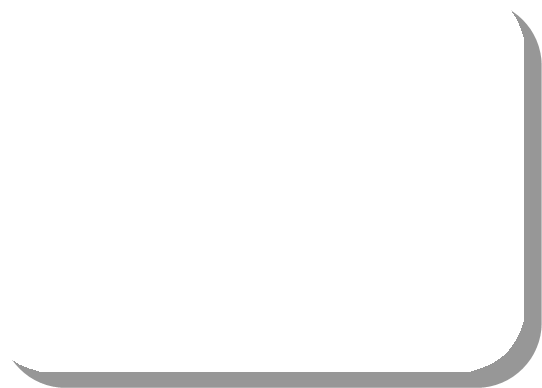 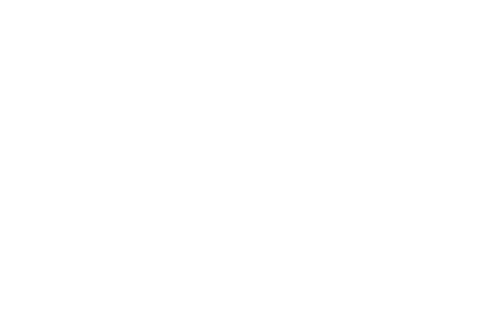 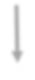 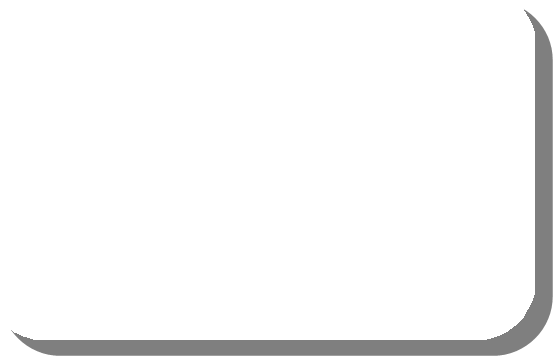 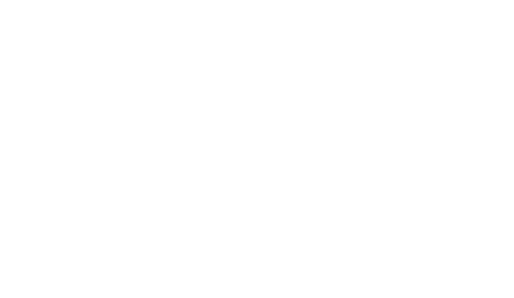 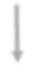 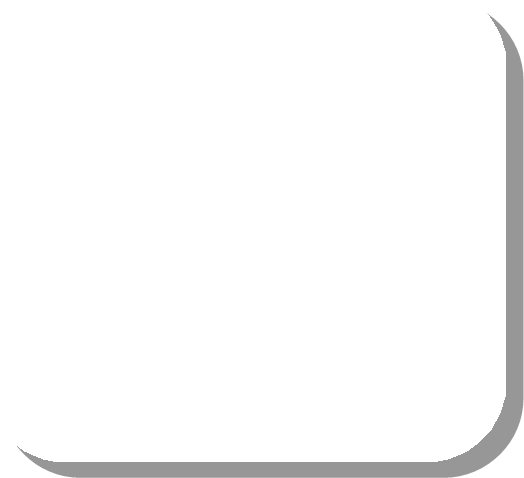 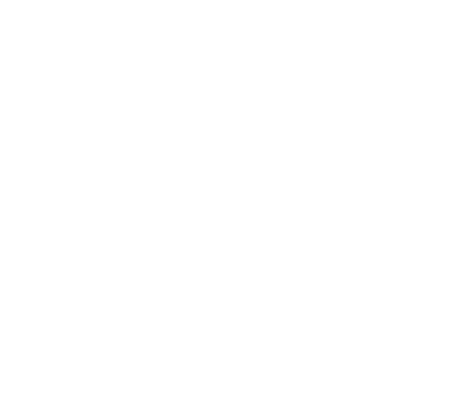 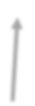 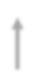 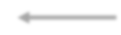 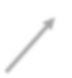 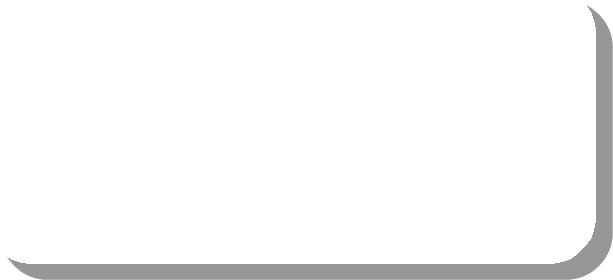 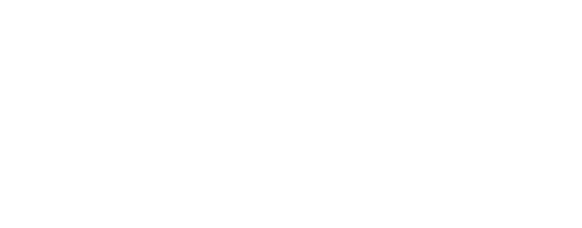 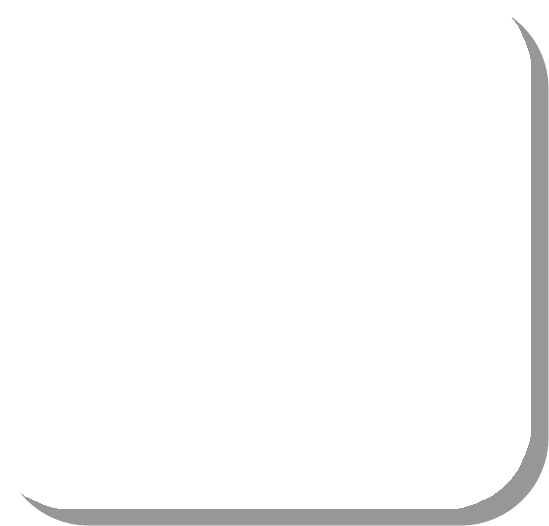 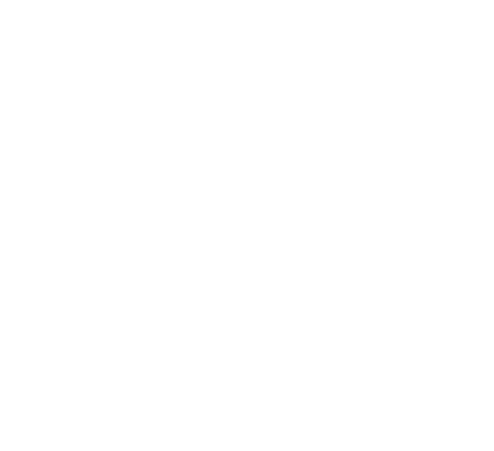 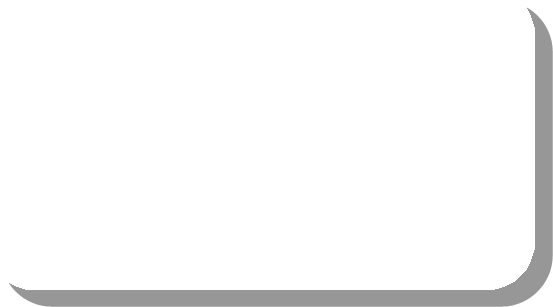 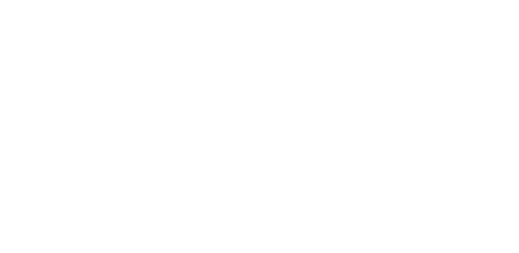 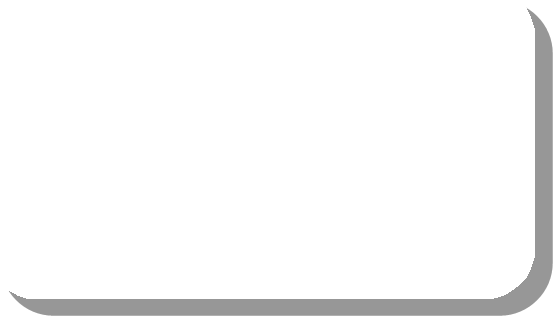 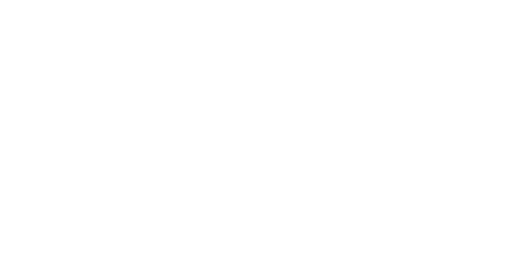 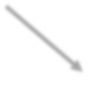 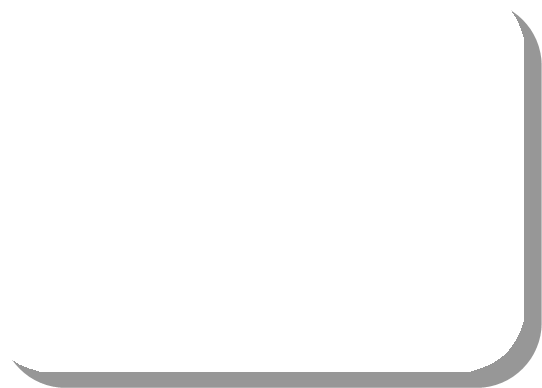 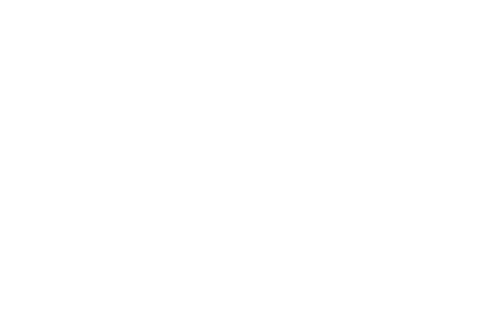 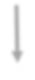 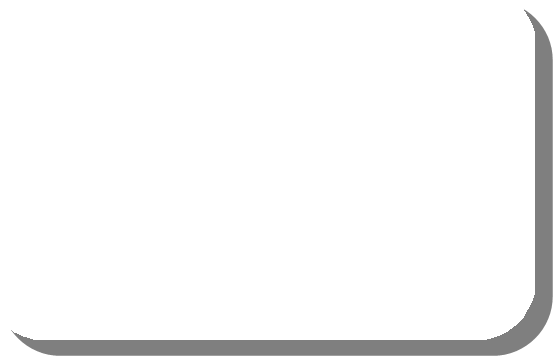 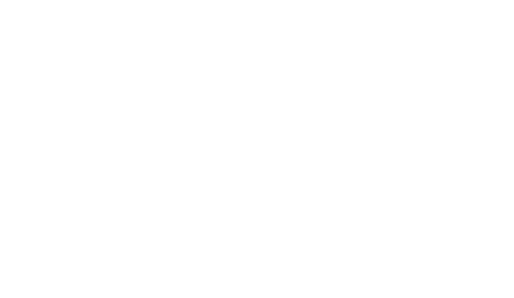 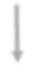 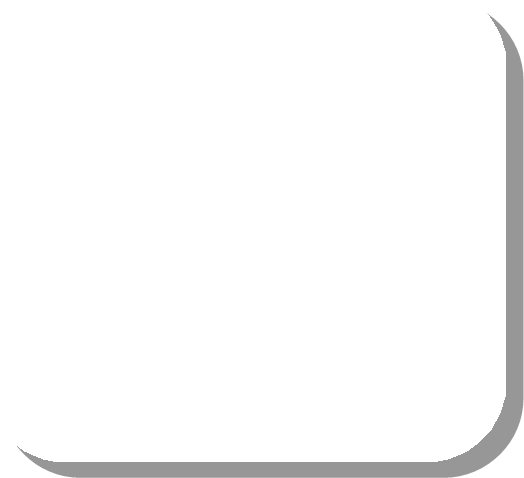 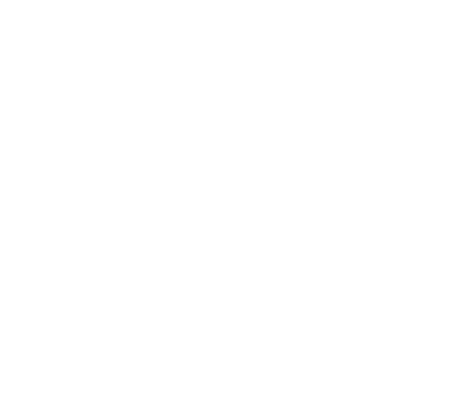 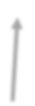 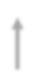 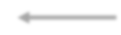 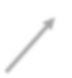 Tutors begin their work a bit earlier than other students as they are planning the start of the new school year: what are the first days of new students like, how can tutorssupport and help them? Time for active tutoring!June-JulyTutor T-shirts arrive! At some campuses tu tors assist in the processes of entrance exams.Well-deserved summer Holiday!MayNew tutors meet the responsibles for tutoring of their own campus to plan tutor activities ofthe next semester. Each campus may also arrange some training for the new tutors. A tutor picnic might be arranged.March-AprilTutor trainings will take place during this period. Tutoring continues. Tutors and new students still meet each other although not as often as earlier.October-NovemberThe tutoring of new students continues, alt- hough tutors may see their tutees a little less. The tutor’s job is to motivate their tu- tees to join tutoring themselves so that next semester there will also be tutors.There are different types of training availa- ble for tutors. More information about these will be delivered via tutors’ communication channels closer to Autumn.December:Tutors, who will be guiding students starting their studies in January, plan the receiving of new students together with the tutor rep- resentatives and student counsellor of the school. OSAKO arranges a pre-Christmas party for all tutors.January-FebruaryNo international degree programs start in January, but there are plenty of new exchange students coming to OUAS during the first months of the year. Recruitment for tutor train- ing begins. You can encourage other students to apply to be a tutor.TUTOR’S CHECKLISTFIRST THINGS FIRSTStay in touch with the international planning officer of your schoolContact the new international student before their arrival by e-mail. Talk about yourself and about your duties as a tutorIf your tutee arrives within the arrival days, you can tell them to meet you at the OSAKO office. The keys for the dormitory are delivered to the OSAKO office. From the tutoring lists you’ll be able to see if your tutee lives in the dormitory or not. You can also pick up the dormitory key in advance for them if you want to. If your tutees don’t arrive within the arrival days, they are responsible for getting the key from the PSOAS office themselves. Also, if your tutees have accommodation else- where, they are responsible for organizing that too.Take the student to the dormitory (exchange students)Take the student shopping for groceriesGo through the timetables of the first few days. Showing the way to school, time of the first meetingTOPICS FOR THE FIRST MEETINGS WITH YOUR TUTEES STUDY COMMUNITY AND ENVI- RONMENTGetting familiar with the group/peopleExchanging important contact information, important e-mail listsGetting to know each other with plays and games, go through where everyone is from, what kind of studying and working experiences or hobbies the new students have. Physical study environ- ment.Important contacts in school and their contact informationLocations of all campuses of Oulu UASGetting familiar with the new study environmentSTARTING STUDIES IN OUASIntroduce the school’s timetables/schedulesWhere to find classrooms, when and where to eat, what all the abbreviations mean Introduce the studying possibilities in OUASWhere and how to get information about studiesPersonal study plan, PSP (if someone doesn’t know yet why to do it and where to get help withit)How to pick up coursesAbsence practices, courses, exams, vacations, enrolling for courses, enrolling for exams, how to raise grades, where and how to copy materials, the location and use of printers, usernames and passwords in different systems and important web pagesStudying and teaching methodsLIFE AS STUDENTWhat is this OSAKO all about?Student card: how to get one, where to get one and most importantly why to get one, offices andlocations of OSAKO and school-specific student associationsActivities, happenings and services of the student union OSAKO Student servicesStudent restaurants and where they are locatedHealth care and welfare servicesSports services and possibilities: UnimoveTraffic and public transportation: busses, biking (also winter biking possibilities) and private carsImportant places: Kela’s office, police station, PSOAS (student housing), train and bus stationsFree-time opportunities: movie theaters, restaurants, bars, night clubs, cafeterias etc.CONTACT INFORMATION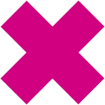 OSAKO’s responsibles for tutoring 2023Board member, Peer, Multi-modal, Well-being and Experience tutoring Valtteri Martin valtteri.martin@oamk.fi+358443477556Board Member, International Affairs and International Tutoring Heikki Vihma, heikki.vihma@oamk.fi+358503588608More information you can find from our website and tutoring platform:Handbook for tutorsInformation about coursesDifferent grouping activitiesHow to apply for credits